附件特区建工眼镜智造产业大厦项目路线指引项目地点：龙岗区园山街道山水一路与志雅路处。公交出行：乘坐深圳地铁3号线至荷坳站A口，转乘公交车167路至光启阿波罗站下车，现场有指示牌和专人引导。自驾前往：导航“特区建工园山优质产业空间试点项目”（见下图所示），现场有专人引导停车。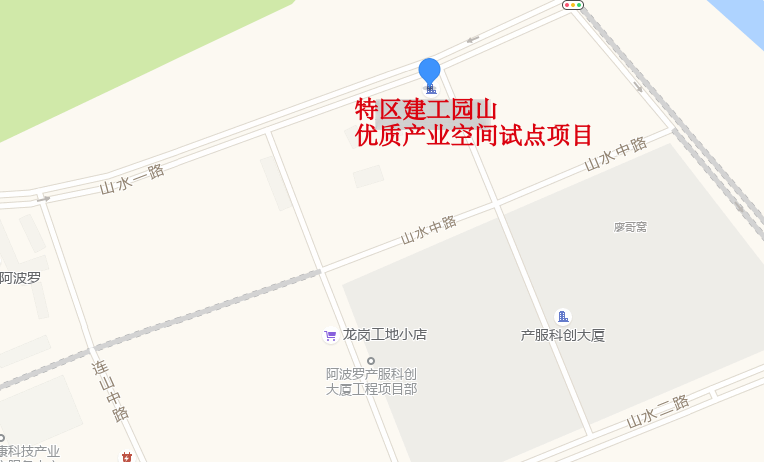 